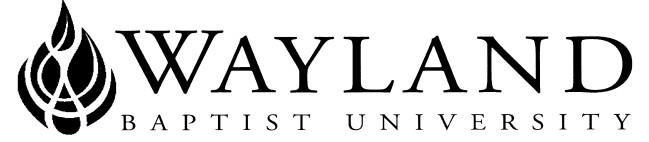 WAYLAND BAPTIST UNIVERSITYSCHOOL OF BEHAVIORAL & SOCIAL SCIENCESVIRTUAL CAMPUSWayland Mission Statement:  Wayland Baptist University exists to educate students in an academically challenging, learning-focused, and distinctively Christian environment for professional success, and service to God and humankind.Course Title, Number, and Section:  SOSC 3311 VC01 - Research in the Social SciencesTerm:  Winter 2018Instructor:  Dr. Don KnoxOffice Phone Number and WBU Email Address: 806.292.7021knox@wbu.eduOffice Hours, Building, and Location: TBDClass Meeting Time and Location: Blackboard Monday through Saturday.  Sunday is a day of restCatalog Description:  An overview of the ethics and procedures of collecting, analyzing, and evaluating data in social science research.There is no prerequisite for this course. CUSTOM BUNDLE: Remler: Research Methods in Practice 2e + Kail Scientific Writing Guide for Psychology.Bundle ISBN: 9781506379364 / ISBN assigned: 10/03/2016 /Optional Materials: I may post materials for you to useCourse Outcome Competencies:  Upon completion of this course, students will be able to:Explain why scientific research is needed in social science disciplinesExplain and apply the basic elements of ethics codes for researchUse technology to search for appropriate research materialsDescribe the strengths and weaknesses of the types of research commonly used in the social sciencesExplain the basic principles used in the design of experimental and non-experimental research projectsInterpret basic descriptive and inferential statistical proceduresApply principles to critically evaluate research in the professional literatureUnderstand how to read scientific papersAttendance Requirements: WBUonline (Virtual Campus)Students are expected to participate in all required instructional activities in their courses. Online courses are no different in this regard; however, participation must be defined in a different manner. Student “attendance” in an online course is defined as active participation in the course as described in the course syllabus. Instructors in online courses are responsible for providing students with clear instructions for how they are required to participate in the course. Additionally, instructors are responsible for incorporating specific instructional activities within their course and will, at a minimum, have weekly mechanisms for documenting student participation. These mechanisms may include, but are not limited to, participating in a weekly discussion board, submitting/completing assignments in Blackboard, or communicating with the instructor. Students aware of necessary absences must inform the professor with as much advance notice as possible in order to make appropriate arrangements. Any student absent 25 percent or more of the online course, i.e., non-participatory during 3 or more weeks of an 11 week term, may receive an F for that course. Instructors may also file a Report of Unsatisfactory Progress for students with excessive non-participation. Any student who has not actively participated in an online class prior to the census date for any given term is considered a “no-show” and will be administratively withdrawn from the class without record. To be counted as actively participating, it is not sufficient to log in and view the course. The student must be submitting work as described in the course syllabus. Additional attendance and participation policies for each course, as defined by the instructor in the course syllabus, are considered a part of the university’s attendance policy.Statement on Plagiarism and Academic Dishonesty: Wayland Baptist University observes a zero tolerance policy regarding academic dishonesty. Per university policy as described in the academic catalog, all cases of academic dishonesty will be reported and second offenses will result in suspension from the university.Disability Statement: In compliance with the Americans with Disabilities Act of 1990 (ADA), it is the policy of Wayland Baptist University that no otherwise qualified person with a disability be excluded from participation in, be denied the benefits of, or be subject to discrimination under any educational program or activity in the university.  The Coordinator of Counseling Services serves as the coordinator of students with a disability and should be contacted concerning accommodation requests at (806) 291- 3765.  Documentation of a disability must accompany any request for accommodations.Course Requirements and Grading Criteria: Course Requirements and Grading Criteria: Weekly discussions: - 15 points each (total of 10 – 150 points)3 paper turn ins with the Writing Lab. 50 points each (total of 3 – 150 points) – The Writing Center will let me know that you have turned in your assignment and if you have incorporated any suggestions after the first turn in.6 quizzes – 15 points each (total of 6 – 90 points)3 exams 150 points each (total of 3 – 450 points)Final Paper 160 pointsI do not average – I just add the points up!The University has a standard grade scale:A = 90-100, B = 80-89, C = 70-79, D = 60-69, F= below 60, W = Withdrawal, WP = withdrew passing, WF = withdrew failing, I = incomplete. An incomplete may be given within the last two weeks of a long term or within the last two days of a microterm to a student who is passing, but has not completed a term paper, examination, or other required work for reasons beyond the student’s control. A grade of “incomplete” is changed if the work required is completed prior to the last day of the next long (10 to 15 weeks) term, unless the instructor designates an earlier date for completion.  If the work is not completed by the appropriate date, the I is converted to an F.Student Grade Appeals:Students shall have protection through orderly procedures against prejudices or capricious academic evaluation. A student who believes that he or she has not been held to realistic academic standards, just evaluation procedures, or appropriate grading, may appeal the final grade given in the course by using the student grade appeal process described in the Academic Catalog. Appeals may not be made for advanced placement examinations or course bypass examinations. Appeals limited to the final course grade, which may be upheld, raised, or lowered at any stage of the appeal process. Any recommendation to lower a course grade must be submitted through the Vice President of Academic Affairs to the Faculty Assembly Grade Appeals Committee for review and approval. The Faculty Assembly Grade Appeals Committee may instruct that the course grade be upheld, raised, or lowered to a more proper evaluation. Tentative Schedule: A copy of this syllabus has been sent to the WBU Writing lab.  It is up to the student to submit items in a timely manner for beneficial feedback from that group. Late work is not accepted.  It is the responsibility of the student to work with the online writing lab staff.  They understand my requirements so if they tell you something then it would behoove you to follow their instructions.  They do an excellent job and we all want to help you with these papers.Instructor’s additional policy on Academic Dishonesty: Very simple – I will not tolerate cheating of any kind – period.  Students cheating will fail this course and may be subject to further University discipline.  This includes cheating on exams, quizzes and/or plagiarism.Additional Comments:Note to students:  Please understand this is a college course.  I expect you to be prepared and a self-motivator in this course.  I do not open email attachments from students – ever (that really means that I do not open them).  Late work is not accepted – you have had plenty of time to get things done but if you wait until the last minute then things may prevent you from completing an item but that is a choice you made.  Quizzes will not be reset as a matter of routine and missed quizzes are zeroes.  Quizzes cannot be made up for any reason (that really means “not for any reason”).  I realize some of you may find these statements ridiculous and I do as well but you would be amazed at how many people think they have a unique circumstance and ask for an exception.  I need to be fair and consistent with all students.  http://catalog.wbu.eduDate OpenDate Closed (23:59 CT)Type of assignment11/1211/17Quiz 1Chapters 1-311/2612/1Quiz 2Chapters 4-612/312/3Paper check 1Writing lab – due Monday 12/1212/312/8Test 1Chapters 1 - 612/1012/15Quiz 3Chapters 7 – 912/171/5Quiz 4Chapters 10 – 121/71/12Test 2Chapters 7 - 121/141/14Paper check 2Writing lab – due Monday 1/141/211/26Quiz 5Chapters 13-141/282/2Quiz 6Chapters 15-172/42/4Paper Check 3Writing lab – due Monday 2/42/42/9Finish up papers2/112/11Paper due2/112/16Test 3Chapters 13-17